          PAGKAKAPAREHO AT PAGKAKAIBA NG MAPA AT GLOBO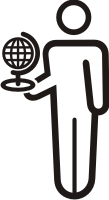           PAGKAKAPAREHO AT PAGKAKAIBA NG MAPA AT GLOBO	PAGKAKAPAREHO AT PAGKAKAIBA NG MAPA AT GLOBOMAPAPAGKAKAPAREHO (similarities)GLOBO*patag (flat surface)*may mga simbolo na makikita*madaling maparami at natitiklop kaya madaling dalhin*parehong ginagamit para makatulong sa pagtukoy ng direksyon,  lokasyon  at layo o distansiya  (distance) ng bawat lugar sa mundo*parehong nagpapakita ng mga imaginary lines para mas madaling makuha ang tamang lokasyon ng isang lugar*parehong mayroon pangalan ng mga lugar*tinatawag na modelo ng mundo*hugis bilog na replica ng mundo*naipapakita ang pag-ikot ng mundo*hindi madaling maparami MAPAPAGKAKAPAREHO (similarities)GLOBO*patag (flat surface)*may mga simbolo na makikita*madaling maparami at natitiklop kaya madaling dalhin*parehong ginagamit para makatulong sa pagtukoy ng direksyon,  lokasyon  at layo o distansiya  (distance) ng bawat lugar sa mundo*parehong nagpapakita ng mga imaginary lines para mas madaling makuha ang tamang lokasyon ng isang lugar*parehong mayroon pangalan ng mga lugar*tinatawag na modelo ng mundo*hugis bilog na replica ng mundo*naipapakita ang pag-ikot ng mundo*hindi madaling maparami MAPAPAGKAKAPAREHO (similarities)GLOBO*patag (flat surface)*may mga simbolo na makikita*madaling maparami at natitiklop kaya madaling dalhin*parehong ginagamit para makatulong sa pagtukoy ng direksyon,  lokasyon  at layo o distansiya  (distance) ng bawat lugar sa mundo*parehong nagpapakita ng mga imaginary lines para mas madaling makuha ang tamang lokasyon ng isang lugar*parehong mayroon pangalan ng mga lugar*tinatawag na modelo ng mundo*hugis bilog na replica ng mundo*naipapakita ang pag-ikot ng mundo*hindi madaling maparami 